RED RIBBON  WEEK at the RIDGE!OCTOBER 26-30SPONSORED BY:  PRHS C.O.R.E. CLUBJoining forces with other clubs on campus to show tHERE’s MUCH MORE FOR PRHS STUDENTS TO DO THAN DRUGS!   LUNCH TIME EVENTS TO INCLUDE:MONDAY: DRUGS ARE CORNY … CORNHOLE CONTEST WITH CORNHOLE SETS MADE BY CONSTRUCTION ACADEMY & POPCORN BY S.G.A.TUESDAY: STOMP OUT DRUGS … BALLOON STOMP WITH GIRLS’ VOLLEYBALL AND SWIM TEAMWEDNESDAY:  CHALK IT UP TO GOOD CHOICES SIDEWALK ART WITH PROJET UNIFYTHURSDAY: JOIN THE FIGHT AGAINST DRUGS … JROTC  PIE EATING CONTEST & M.A.D.D. PHOTO BOOTH  FRIDAY: TUNE OUT DRUGS PERFORMANCE BY PRHS DRUM LINE  & M.A.D.D. PHOTO BOOTH  MON. 10/26REspect the red! wear red dayTues. 10/27TEAM UP AGAINST DRUGS! FAVORITE SPORTS TEAM WED. 10/28LEI OFF DRUGSHAWAIIN ATTIRE DAYTHURS. 10/29JOIN THE FIGHT AGAINST DRUGS!CAMO DAYFRI. 10/30PRHS STRIVES TO BE DRUG-FREE!SCHOOL SPIRIT DAY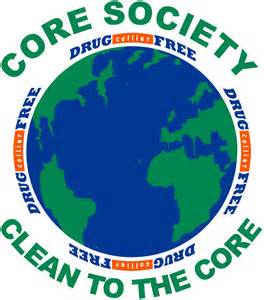 